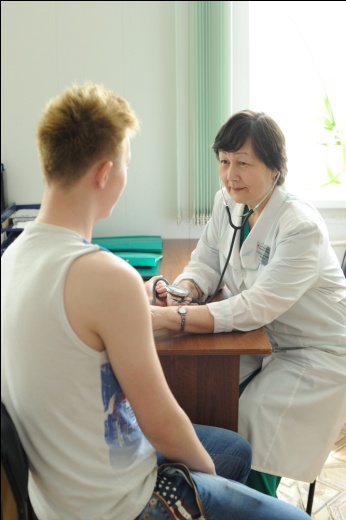 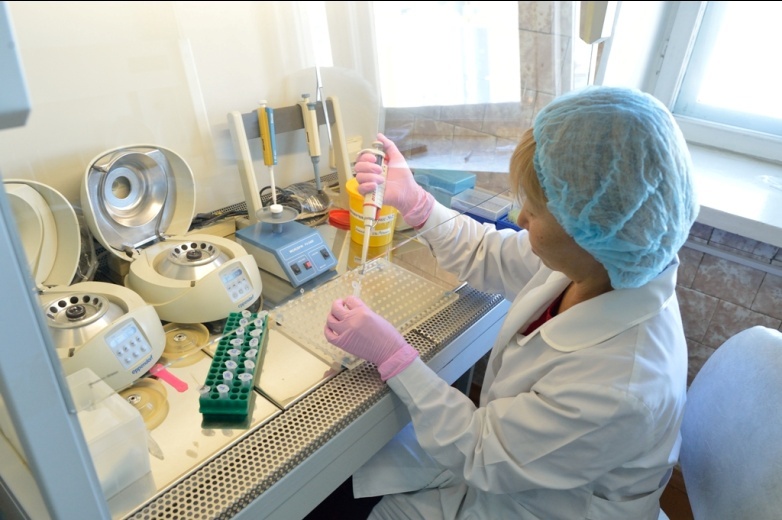 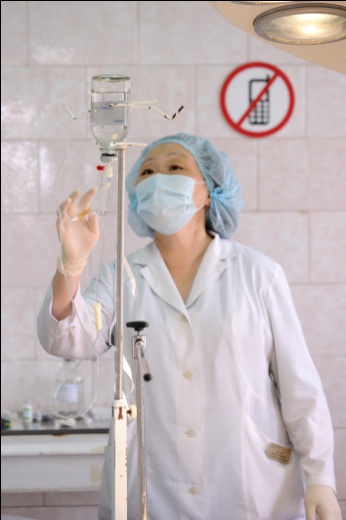 ПЕРЕЧЕНЬвидов медицинских работ (услуг), оказываемых в ГБУ РС(Я) «Якутская городская клиническая больница»Оказание специализированной медицинской помощи по :Кардиологии;Ревматологии;Трансфузиологии;Пульмонологии;Гастроэнтерологии;Терапии;Рентгенологии;Ультразвуковой диагностике;Эндоскопии;Физиотерапии;Функциональной диагностике;Акушерству и гинекологии;Анестезиологии и реанимации;Неонатологии;Инфекционным болезням;Клинической фармакологии;Контролю качества медицинской помощи;Общественному здоровью и организации здравоохранения;Экспертизе временной нетрудоспособности;Бактериологии;Клинической лабораторной диагностике;Отоларингологии;Диетологии;Неврологии;Эндокринологии.